17th April 2023Dear parents and carers,Welcome to Stathern Primary SchoolWe are very much looking forward to welcoming your child, Albie, to Stathern Primary School in August 2023.We believe that the school journey is helped by some fantastic transition and with this in mind we are planning some wonderful introductory transition events and our hope is to see you and your child in school, as well as in their current setting, as much as possible over the coming term. We aim to invite your child to a series of visits in order to help them familiarise themselves with the school before the summer break. We look forward to hosting a parent meeting and we will send out details about such visits. Please may we request that, by return email, you confirm that your child will be attending Stathern School and let us know which nursery your child has attended, so that we can begin to arrange visits. Our aim is to make your child feel happy, comfortable and excited about their new school in August. We will also be looking forward to allowing you to come into school with your child. This is the start of a wonderful journey for you and your child, as we work together to ‘nurture, inspire, discover and create’ a child focused journey through their primary school years. As part of our school family, your child becomes as important to us, as they are to you, and we welcome working together to achieve the greatest outcomes for your child. Enabling all of the children to grow and thrive, in our wonderful school.  Full details of the dates and times of the visits will be sent to you in the next few days. There will also be information on our website shortly and we very much look forward to seeing you.We hope you and your child are able to attend all of the sessions. Please do not hesitate to ask if you require any further information,Please do contact me if you have any worries or questions. Our very best wishes to you all,Yours faithfully,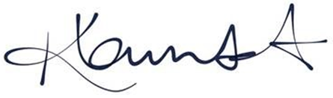 Mrs Karen LambertHead Teacher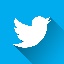          @stathernprimaryKind regards OR Yours faithfully,Mrs Karen LambertHead Teacher         @stathernprimary